LAPORAN PENELITIAN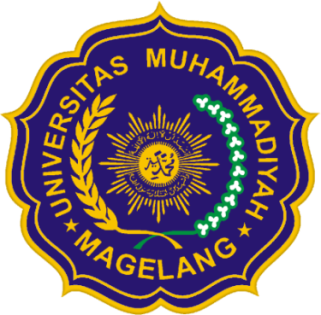 Skema Pendanaan:Penelitian Revitalisasi Visi Institusi (PRVI)TULISKAN JUDUL DISINIOleh :Nama	NIDN				Fakultas……..Nama	NIDN				Fakultas……..Nama	NIDN				Fakultas……..Dibiayai oleh Universitas Muhammadiyah Magelang dengan Anggaran Pendapatan dan Belanja Universitas (APBU) tahun akademik 2017/2018Laporan Ini Merupakan Bukti Kinerja Pemenuhan Sistem Penjaminan Mutu Penelitian Universitas Muhammadiyah MagelangUNIVERSITAS MUHAMMADIYAH MAGELANGApril 2018HALAMAN PENGESAHANMagelang, …………………..Mengetahui, 	Ketua PenelitiDekan, ...............	.................NIDN.....................	NIDN.....................		Mengesahkan,Ketua LP3MDr. Heni Setyowati ER, M.KesNIK. 937008062DAFTAR ISIHALAMAN PENGESAHAN	iiDAFTAR ISI	iiiRINGKASAN	ivBAB 1	PENDAHULUAN	11.1.	Latar belakang	11.2.	Tujuan	12.1.	Kontribusi penelitian yang diusulkan terhadap visi institusi	1BAB 2	TINJAUAN PUSTAKA	22.1.	Aaaaa Bbbbbb	22.2.	Cccc Dddd	22.3.	Dst dst dst	2BAB 3	METODE PENELITIAN	33.1.	Xxxxxx Yyyyyy Zzzzzzz	33.2.	Xxxxxx Yyyyyy Zzzzzzz	33.3.	Xxxxxx Yyyyyy Zzzzzzz	3BAB 4	HASIL DAN LUARAN YANG DICAPAI	44.1.	Hasil Penelitian	44.2.	Luaran penelitian	4BAB 5	KESIMPULAN	5DAFTAR PUSTAKA	6RINGKASANKemukakan tujuan penelitian dan hasil yang sudah dicapai serta metode yang dipakai dalam pencapaian hasil tersebut. Ringkasan harus mampu menguraikan secara cermat dan singkat tentang kegiatan yang diusulkan. Cantumkan luaran penelitian dan identitas jurnal/ seminarnya.PENDAHULUANLatar belakang Text text text...............Tujuan Text text text............... Kontribusi penelitian yang diusulkan terhadap visi institusiText text text...............TINJAUAN PUSTAKAAaaaa BbbbbbKemukakan state of the art dalam bidang yang diteliti, sebagai modal untuk menyusun hipotesis. Gunakan sumber pustaka acuan primer yang relevan dan terkini dengan mengutamakan hasil penelitian pada jurnal ilmiah dan paten. Bagian akhir dari tinjauan pustakan adalah kerangka konsep penelitian yang dapat disajikan dalam bentuk gambar atau diagram.Cccc DdddAaaa ccc vvvDst dst dstDst dst dstMETODE PENELITIAN Xxxxxx Yyyyyy ZzzzzzzText text tex...................Xxxxxx Yyyyyy ZzzzzzzText text tex...................Xxxxxx Yyyyyy ZzzzzzzText text tex...................HASIL DAN LUARAN YANG DICAPAIHasil PenelitianApa yang sudah ditemukan? Apa arti temuan tersebut?Luaran penelitianLuaran apa yang sudah dicapai (artikel, paten, dll)Bagaimana statusnya saat ini (draft, submitted, reviewered, dll) KESIMPULAN Tuliskan kesimpulan disiniDAFTAR PUSTAKAA. Momenimovahed, J. S. (2013). Effect Of Fuel Choice On Nanoparticle Emission Factors In LPG-Gasoline Bi-Fuel Vehicles. International Journal of Automotive Technology , 14 (1), 1-11.Agrawal, M. K., & Matani, A. G. (2013). Evaluation of Vapour Compression Refrigeration System Using Different Refrigerants. International Journal of Engineering and Innovative Technology (IJEIT) , 2 (9), 86-92.dstCantumkan logbook disiniSURAT PERTANGGUNGJAWABAN PENGGUNAAN DANAYang bertandatangan dibawah ini:Nama		: NIDN		: Unit Kerja		: Fakultas XxxxxTelah melakukan kegiatan Penelitian melalui skema Program Revitalisasi Visi Institusi (PRVI) dengan identitas kegiatan sebagai berikut.Judul	: Biaya 	:Dengan ini menyatakan dengan sesungguhnya bahwa dana penelitian yang saya terima dari Anggaran Pendapatan dan Belanja Universitas (APBU) Universitas Muhammadiyah Magelang tahun akademik 2017/2018 ini telah saya gunakan untuk kegiatan dan pencapaian luaran.Apabila di kemudian hari, melalui pemeriksaan dan atau audit, saya tidak bisa menunjukkan bukti kegiatan dan luaran kinerja atas penggunaan biaya tersebut, saya bersedia untuk mengembalikan uang yang sudah saya terima ke Universitas Muhammadiyah Magelang sesuai dengan prosedur yang berlaku.Demikian surat pernyataan ini kami buat dengan sesungguhnya.								Magelang, ................ 2018Ketua Peneliti,Materai 6000								Nama Dosen                                                                         NIDN. Standar hasil Standar penilaianStandar isiStandar sarana dan prasarana√Standar prosesStandar pengelolaanStandar pelaksanaStandar pembiayaan1.a.Judul penelitian:b.Bidang RIP:c.Topik RIP:2.Ketua penelitiNama lengkap dan gelarJenis kelaminGolongan/Pangkat/NIP/NISJabatan fungsionalFakultas/program studiKetua penelitiNama lengkap dan gelarJenis kelaminGolongan/Pangkat/NIP/NISJabatan fungsionalFakultas/program studi:::::3.Alamat ketua penelitiAlamat ketua peneliti:4.Jumlah anggota penelitiJumlah anggota peneliti:....................................orang5.Mahasiswa yahg dilibatkanMahasiswa yahg dilibatkan:6.Lokasi penelitianLokasi penelitian:7.Kerjasama dengan institusi lainNama institusiAlamatTelpon/fak/e-mailKerjasama dengan institusi lainNama institusiAlamatTelpon/fak/e-mail:::8.Lama penelitianLama penelitian:....................................bulan9.Biaya yang diperlukanLP3M UMMSumber lain (sebutkan)Biaya yang diperlukanLP3M UMMSumber lain (sebutkan)::Rp. .......................Rp.........................JUMLAHJUMLAH:Rp.........................